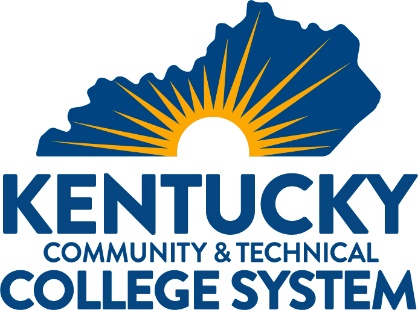 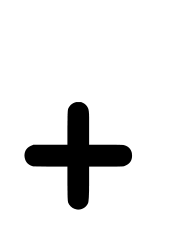 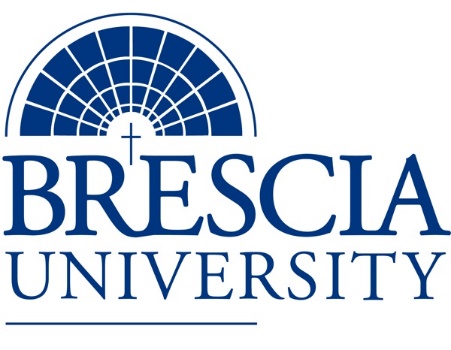 TRANSFER PATHWAY GUIDEAssociate of Applied Science to Bachelor in Integrated Studies Respiratory TherapistOverviewCompletion of the following curriculum will satisfy the requirements for Associates of Applied Science at the Kentucky Community and Technical College System and leads to a Bachelor’s Degree at Brescia University. Admission RequirementsOfficial transcript from all schools attended.  Combined grade point of average of a 2.0 or higher.Degree RequirementsStudents can apply to Brescia University at: https://www.brescia.edu/apply/ For any questions or additional information on tuition, deadlines, or start dates, please email BUconnections@brescia.eduGeneral Transfer RequirementsBrescia University can accept up to 77 hours of transfer credit from KCTCS from their associate of applied science for courses where a student made a grade of C or above.KCTCS AAS TO BU’s Bachelor Degree CHECKLIST Kentucky Community and Technical College SystemCategory 1: KCTCS General Education Core Requirements (23 hours)*World History is required at Brescia University. If not taken at KCTCS, will need to be taken at Brescia.Category 2: KCTCS Technical and Support Component (45-47 hours)BRESCIA UNIVERSITYMajor Requirements for Integrated Studies, Emphasis in BusinessUpdated: {8-26-2020}KCTCS CourseCourse or CategoryCredits{Institution}
CourseCompletedBIO 137Human Anatomy & Physiology I 4BIO 139Human Anatomy & Physiology II 4MAT 150 OR MAT 110 OR MAT 146College Algebra OR Applied Mathematics OR Contemporary College Mathematics 3COM 181Basic Public Speaking3Social/Behavioral Sciences 3ENG 101Writing I 3Heritage/Humanities*3Subtotal General Education Core Courses23KCTCS CourseCourse or CategoryCredits{Institution}
CourseCompletedRCP 110Cardiopulmonary Anatomy & Physiology 3RCP 120 OR RCP 122Theory & Principles of Respiratory Care OR Fundamentals of Respiratory Care4RCP 125 OR RCP 140Cardiopulmonary Evaluation OR Cardiopulmonary Assessment2-4RCP 130 OR HST 121Pharmacology 2-3RCP 150 OR HST 101 OR RCP 121Clinical Practice I OR Basic Skills I OR Respiratory Care Practice I1-3RCP 175 OR RCP 176Clinical Practice II OR Respiratory Care Practice II2-3RCP 180 AND RCP 190 OR RCP 185 AND RCP 195Ventilatory Support AND Advanced Ventilatory Support OR Introduction to Mechanical Ventilation AND Patient-Ventilator System Management5-6RCP 200 OR RCP 201Clinical Practices III OR Respiratory Care Practice III2-3RCP 204 AND RCP 214 OR RCP 240 AND RCP 245Emergency and Special Procedures AND Advanced Diagnostic Procedures OR Advanced Cardiopulmonary Evaluation AND Advanced Cardiac Life Support5-6RCP 210 OR HST 122Cardiopulmonary Pathophysiology OR Clinical Pathophysiology3RCP 212Neonatal/Pediatric Respiratory Care 3RCP 225 OR RCP 226Clinical Practice IV OR Respiratory Care Clinical Practice IV3-4RCP 228Preventive and Long Term Respiratory Care 2RCP 250 OR RCP 251Clinical Practice V OR Respiratory Care Practice V 3-4Elective (BCTC requires RCP 260) 0-1Subtotal AAS Technical Courses45-47Brescia University CourseCourse NameCredits{Institution} CourseTaken at KCTCSEng 102Writing II3Eng 201Intro to Fiction3CS 105Office Applications3Spn 101GER Foreign Language3Drm 325Oral Interpretation (GER UD Fine Arts)3Eng 341 or 342GER UD Literature3Phl 346 Business Ethics (GER UD Philosophy)3Psy 105Intro to Psychology (GER Social Beh Sci)3Th 318Faith & Justice (GER UD Theology)3BAd 301Business Law 3BAd 405Management Information Systems3BAd 410Public Regulation of Business3Mgt 306Management Concepts3Mkt 307Marketing Concepts3BAd 418 Quantitative Methods for Business3Mgt 315 Personnel/Human Resource Management3IS 499Sr. Capstone (Final Paper Required)3SW 310 Social Issues and Diversity (UD Elective)3Mgt 308Organizational Behavior (Or another UD Elective)3Eco 201Principles of Economics I (or another Free Elective)3Subtotal BRESCIA Credit Hours58-60Total Baccalaureate Degree Credit Hours128